LĒMUMSĀdažos, Ādažu novadā2021. gada 24.augustā 								Nr. 60	Par nekustamā īpašuma nodokļa atvieglojumiemĀdažu novada dome izskatīja nekustamo īpašnieku:  (vārds, uzvārds) (adrese), (vārds, uzvārds) (adrese), (vārds, uzvārds) (adrese), (vārds, uzvārds) (adrese) pilnvarotās personas (vārds, uzvārds), (vārds, uzvārds) (adrese),  (vārds, uzvārds) (adrese), (vārds, uzvārds) (adrese), (vārds, uzvārds) (adrese), (vārds, uzvārds) (adrese), (vārds, uzvārds) (adrese), (vārds, uzvārds) (adrese),    (vārds, uzvārds) (adrese),   (vārds, uzvārds) (adrese),  (visi kopā turpmāk – saukti “Iesniedzēji”) iesniegumu (reģistrēts 26.07.2021. ar Nr. ĀND/1-11-1/21/338) ar lūgumu pieņemt lēmumu par nekustamā īpašuma nodokļu atvieglojumu piešķiršanu saistībā ar plānoto maģistrālā ūdensvada izbūvi gar no Smilgu 5.  līnijas līdz Smilgu 1. šķērslīnijas Nr.31 (apmēram 250 m garumā)), ko Iesniedzēji plāno finansēt par saviem līdzekļiem pēc vienošanās noslēgšanas ar domi. Vienlaikus Iesniedzēji pilnvaro Vadimu Medjuto  pārstāvēt viņu intereses domē, tai skaitā slēgt vienošanos par ūdensvada tīklu  izbūvi un nekustamā īpašuma nodokļu atvieglojumu piemērošanu.     Iesniegumam pievienota SIA “NM Construction” sagatavotā ūdensvada (turpmāk – ŪT) izbūves būvdarbu izmaksu tāme Smilgu 5. līnijā, no Katlapu ceļa līdz Smilgu 1. šķērslīnijai Nr. 31, Ādažos, Ādažu pagastā, Ādažu novadā.  Izvērtējot ar lietu saistītos faktiskos apstākļus, dome konstatē:Iesniedzēji ir augstākminēto nekustamu īpašnieki (aplūkots Rīgas rajona Ādažu novada zemesgrāmatas nodalījumā 30.07.2021.).  Ādažu novada domes 17.12.2019. saistošo noteikumu Nr.41/2019 “Par nekustamā īpašuma nodokļa atvieglojumu piemērošanas kārtību” (turpmāk – Noteikumi) 23.5. apakšpunkts nosaka, ka nodokļu maksātājiem, kas par saviem līdzekļiem izbūvējuši maģistrālās koplietošanas inženierbūves vai to daļu publiskai lietošanai (t.sk. ūdens un kanalizācijas tīkli), kas netiek izmantoti komerciālos nolūkos, piešķir nekustamā īpašuma nodokļa (NĪN) atvieglojumu 90 % apmērā no par visiem nodokļa maksātājam piederošiem īpašumiem Ādažu novadā. Iesniedzējs paredz par privātiem līdzekļiem būvēt publisku inženierbūvi – maģistrālu ārējā ūdensvada tīklu Smilgu 5. līnijā, no Katlapu ceļa līdz Smilgu 1.Šķērlīnijai  Nr.31 (skice – pielikumā Nr.1, tāme - pielikumā Nr.2). Būvdarbu izmaksas aprēķinātas EUR 12 038,31 (ar PVN) apmērā, un domes ieskatā ir pamatotas. Starp Iesniedzējiem un SIA “NM Construction” noslēgts līgums par centrālo ūdens vada tīklu izbūvi Smilgu 5. līnijā par kopējo summu EUR 12 038,31.  Būvniecības iecere iesniegta BIS (reģ. BIS-BL-342335-5045) Būvatļaujas Nr. BIS-BV-4.2-2020-792.Būves uzskatāmas par koplietošanas inženierkomunikācijām, kas tiks izbūvētas sabiedrības vajadzībām. Ūdensvads pa Smilgu 5. līniju līdz Smilgu 1.Šķērlīnijai  Nr.31 ir sabiedriskā labuma būve, jo no tā iespējams turpināt ūdensvada izbūvi pa ielu, kā arī tam tehniski ir iespējams pievienot blakus esošus nekustamos īpašumus (sacilpojums, vai pieslēgumu veidošanai). Noteikumu 23.5. apakšpunkts nosaka, ka: pirms objekta izbūves persona noslēdz ar domi attiecīgu vienošanos; atvieglojumu piešķir pēc objekta nodošanas ekspluatācijā, ja saskaņā ar normatīvajiem aktiem tāda nepieciešama; atvieglojuma apmērs nepārsniedz 90 % no summas, ko persona ieguldījusi objekta būvniecībā. Ja atvieglojuma apmērs attiecīgajā kalendāra gadā ir mazāks, nekā ieguldījums, tad atvieglojumu piemēro līdz 10. (desmitajam) kalendāra gadam.Ņemot vērā iepriekš minēto un pamatojoties uz likuma „Par pašvaldībām” 14. panta pirmās daļas 3. punktu, likuma „Par nekustamā īpašuma nodokli” 5. panta trešo daļu, Noteikumu 23.5. apakšpunktu, kā arī Attīstības komitejas 10.08.2021. un Finanšu komitejas 17.08.2021. atzinumu, Ādažu novada domeNOLEMJ:Piekrist, ka Smilgu 5. līnijā (no Katlapu ceļa līdz Smilgu 1. šķērslīnijai Nr.31, Ādažos) izbūvētais ārējā ūdensvada tīkls pēc tā nodošanas ekspluatācijā ir izmantojams sabiedrības vajadzībām, kā rezultātā Iesniedzējiem būs tiesības saņemt NĪN atvieglojumu saskaņā ar Noteikumu 23.5. apakšpunktu, ja būs iestājušies šādi apstākļi:Iesniedzēji būs noslēgusi vienošanos ar domi un izpildījuši tajā noteiktās saistības; iestājušies visi Noteikumu priekšnoteikumi NĪN atvieglojumu saņemšanai.Lēmumu par NĪN atvieglojumu piemērošanu par Iesniedzējai piederošiem nekustamajiem īpašumiem pieņems dome pēc šī lēmuma 1. punkta nosacījuma izpildes.Juridiskajai un iepirkuma daļai viena mēneša laikā no šī lēmuma pieņemšanas sagatavot 1.1. apakšpunktā noteiktās vienošanās projektu.Pašvaldības izpilddirektoram noslēgt 1.1. apakšpunktā noteikto vienošanos un veikt lēmuma izpildes kontroli.Lēmumu var pārsūdzēt Administratīvajā rajona tiesā (Baldones iela 1A, Rīga) viena mēneša laikā no tā spēkā stāšanās dienas.   Pielikumā: 	1)  Būvprojekta ģenerālplāna kopija ārējā ūdensvada tīkla  izbūvei Smilgu  
      5.līnijā līdz Smilgu 1. šķērslīnijai Nr.31, Ādažos, uz 1 lp.2)   Būvdarbu izmaksu tāme, uz 1 lp.Pašvaldības domes priekšsēdētājs 						M.Sprindžuks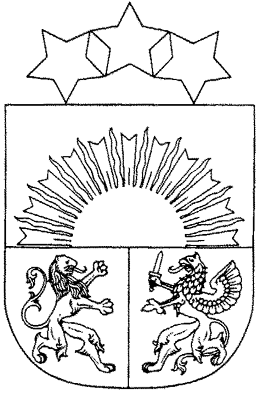 